RENCANA PELAKSANAAN PEMBELAJARAN (RPP)MODEL SUBJECT SPECIFIC PEDAGOGY (SSP)Satuan Pendidikan	: SD Ceria		  Mata Pelajaran	: Pendidikan Kewarganegaraan	Kelas/Semester	: IV/2Alokasi Waktu	            : 2 x 35 menitStandar Kompetensi	Menunjukkan sikap terhadap globalisasi di lingkungannyaKompetensi Dasar 	Memberikan contoh sederhana pengaruh globalisasi di lingkungannyaIndikatorKognitifProduk: Memberikan contoh bentuk-bentuk pengaruh globalisasi di lingkungannya.Menjelaskan dampak positif globalisasi di berbagai bidang kehidupan.Menjelaskan dampak negatif globalisasi di berbagai bidang kehidupanProses:Mengamati , dan mengidentifikasi gambar contoh pengaruh globalisasi di berbagai bidang.AfektifBekerja sama mengerjakan tugas kelompok.Menghargai pendapat teman dalam diskusi kelompok.PsikomotorMenempelkan gambar contoh pengaruh globalisasi dengan tepat.Tujuan Pembelajaran Kognitif	a.  ProdukSetelah mendengarkan penjelasan dari guru, siswa dapat memberikan contoh bentuk-bentuk pengaruh globalisasi di lingkungannya dengan benar.Setelah mendengarkan penjelasan dari guru, siswa dapat menyebutkan dampak positif globalisasi di berbagai bidang kehidupan  dengan benar.Setelah mendengarkan penjelasan dari guru, siswa dapat menyebutkan  dampak negatif globalisasi di berbagai bidang kehidupan dengan benar.Proses:Setelah mengamati berbagai macam gambar contoh pengaruh globalisasi, siswa dapat mengidentifikasi berbagai pengaruh globalisasi di berbagai bidang dengan tepat. AfektifSetelah melakukan diskusi kelompok, siswa dapat bekerja sama dengan teman.Setelah melakukan diskusi kelompok, siswa dapat menghargai pendapat teman.PsikomotorSetelah melakukan diskusi, siswa dapat menempelkan gambar contoh pengaruh globalisasi dengan tepat.	Materi Pokok Pembelajaran Pengaruh globalisasiModel dan Metode PembelajaranModel	: PAKEMMetode 	: Diskusi, ceramah bervariasi. Kegiatan PembelajaranSumber dan Media PembelajaranGambar berbagai pengaruh globalisasi di berbagai bidang.Buku PKn Kelas IV SDPenilaian    : 1. Penilaian Kognitif 	a.	Penilaian Produk 		(1) Teknik Penilaian : tes uraian		(2) Rubrik Penilaian :	b. Penilaian Proses 		(1) Teknik Penilaian : non tes (pengamatan)		(2) Rubrik Penilaian : (terlampir)2. Penilaian Afektif 	(a) Teknik Penilaian: non tes	(b) Rubrik Penilaian: 3. Penilaian Psikomotor 	(a) Teknik Penilaian: non tes (pengamatan)	(b) Rubrik Penilaian:4. Kriteria Ketuntasan Minimal (KKM)	Kriteria Ketuntasan Minimal sebesar 75.									Yogyakarta, 24 Januari 2011																				Praktikan									……………….Menyetujui,Guru Pembimbing 							Dosen Workshop						………………….							………………..						Mengetahui,						Dosen Pembimbing Lapangan (DPL)						………………………………………….LAMPIRANLembar Kerja SiswaIsilah kolom di sebelah kanan  sesuai dengan gambar di sebelah kiri!Kunci Lembar Kerja SiswaKisi-kisi Lembar Penilaian Kognitif Lembar Penilaian Kognitif  dan Kunci JawabanJawablah soal di bawah ini dengan benar!Sebutkan 2 contoh bentuk pengaruh globalisasi di bidang:TransportasiKomunikasiInformasi Jelaskan 2 dampak positif globalisasi!Jelaskan 2 dampak negatif globalisasi!Kunci  Jawaban:Kisi-kisi Lembar Penilaian Afektif Lembar Penilaian AfektifKisi-kisi Lembar Penilaian PsikomotorLembar Penilaian PsikomotorRingkasan Materi				Bentuk-Bentuk Pengaruh GlobalisasiGlobalisasi dapat berpengaruh di berbagai bidang anata lain:Pakaian: masyarakat di Negara berkembang senang meniru gaya berpakaian masyarakat Negara maju. Telekomunikasi: penggunaan handphone, satelit, akan mempercepat komunikasi dengan jarak yang jauh.Pariwisata: banyaknya turis-turis asing yang datang ke Indonesia.Informasi: televise, internet akan dapat memperlancar sampainya informasi kepada masyarakat.Pertanian: kemajuan di bidang pertanian, misalnya traktor akan dapat mempercepat penyelesaian petani dalam mengerjakan sawah. Dampak Positif GlobalisasiKemajuan di bidang komunikasi dan transportasi.Meningkatnya perekonomian masyarakat.Meluasnya pasar untuk produk dalam negeri.Pendapatan Negara menjadi meningkat.Dampak Negatif GlobalisasiMunculnya sikap individualismMasyarakat menjadi konsumtifMasuknya budaya asing yang tidak sesuai dengan ideology bangsa.Munculnya budaya permisif. NoKegiatanWaktu (menit)Kegiatan AwalApersepsi: guru menghubungkan pengetahuan awal tentang globalisasi yang ada di lingkungannya dengan memberikan beberapa pertanyaan kepada siswa. Guru menyampaikan tujuan pembelajaran yang akan dicapai.Guru menjelaskan kegiatan yang akan dilakukan oleh siswa10Kegiatan IntiEksplorasi:Siswa mendengarkan penjelasan dari guru tentang fenomena globalisasi yang terjadi di lingkungannya.Guru menempelkan gambar berbagai pengaruh globalisasi di papan tulis.Siswa menjawab pertanyaan guru tentang berbagai pengaruh globalisasi di lingkungannya. Elaborasi:Siswa dibagi dalam kelompok-kelompok kecil beranggotakan 3-4 orang.Siswa secara berkelompok diminta untuk mengerjakan LKS tentang bentuk-bentuk pengaruh globalisasi di lingkungannya. Setiap kelompok mempresentasikan hasil kerja kelompokKonfirmasiMelalui pertanyaan “apa kalian telah mengerti pengaruh globalisasi yang terjadi di lingkungan sekitar kita? Guru memberikan penekanan pada hal-hal yang belum dimengerti siswa.40Kegiatan AkhirEvaluasi ketercapaian kompetensi dasarPemberian PR20No.JawabanSkor1.pesawat terbang, kapal laut.2Handphone, satelit2Televisi, internet.22.a. Informasi semakin mudah di dapat masyarakat. b. Hubungan antar pulau menjadi lebih cepat23. a. Menjadikan orang malas bekerjab. Masuknya budaya asing yang kurang sesuai dengan ideology Pancasila2No.Aspek PenilaianSkor1.Kerjasama 2 jika dapat bekerjasama dengan teman satu kelompok.1.Kerjasama 1 jika tidak dapat bekerja sama dengan teman satu kelompok.2.Menghargai Pendapat2 jika mampu menghargai pendapat orang lain2.Menghargai Pendapat1 jika egois mempertahankan pendapatnya sendiriNo.Aspek PenilaianSkor1.Ketepatan Rentang 1-10, dengan skor nilai masing-masing gambar benar bernilai 1.2.Kerapian Rentang nilai 1-4.No.GambarPengaruh Globalisasi di Bidang1.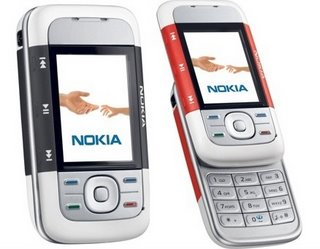 2.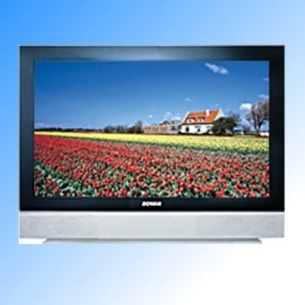 3.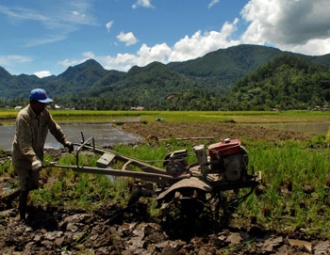 4.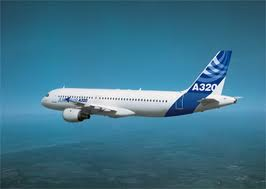 5.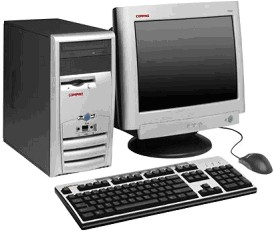 6.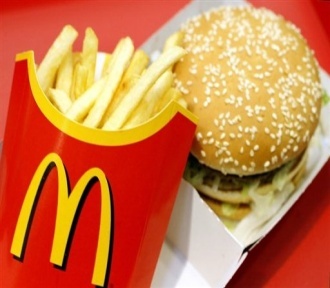 7.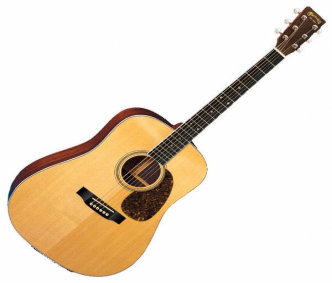 8.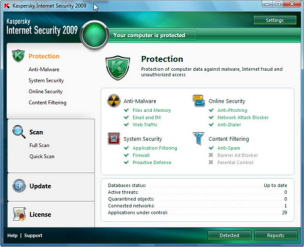 9.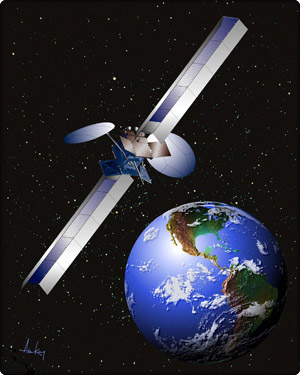 10. 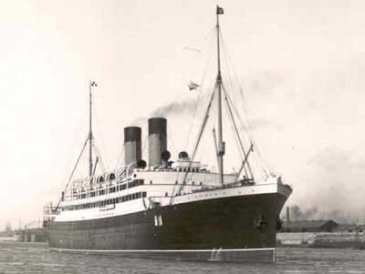 1. Komunikasi2. Informasi 3. Pertanian 4. Transportasi 5. Informasi 6. Budaya 7. Budaya 8. Informasi 9. Komunikasi 10. Trasportasi No.IndikatorNo Butir Soal1.Memberikan contoh bentuk-bentuk pengaruh globalisasi di lingkungannya12.Menjelaskan dampak positif globalisasi di berbagai bidang kehidupan23.Menjelaskan dampak negatif globalisasi di berbagai bidang kehidupan31.a.  pesawat terbang, kapal laut.b. Handphone, satelitc. Televisi, internet.2.a. Informasi semakin mudah di dapat masyarakat. b. Hubungan antar pulau menjadi lebih cepat3. a. Menjadikan orang malas bekerjab. Masuknya budaya asing yang kurang sesuai dengan ideology PancasilaNo.IndikatorNo Butir Soal1.Bekerja sama mengerjakan tugas kelompok.Pedoman pengamatan2.Menghargai pendapat teman dalam diskusi kelompok.Pedoman pengamatan No.Nama SiswaKerjasamaMenghargai Teman1.2.3.4.Dan seterusnyaNo.IndikatorNo Butir Soal1.Menempelkan gambar berbagai bentuk pengaruh globalisasi di lingkunganPedoman pengamatanNoNama KelompokAspekSkorSkorSkorSkorNoNama KelompokAspek12341.Ketepatan1.Kerapian